	В рамках рубрики «Вопрос – ответ» эксперты Курского Росреестра рассказали, куда обращаться и какие нужны документы для согласования перепланировки квартиры.Перепланировка представляет собой изменение конфигурации помещения, например, разделение стеной совмещенного санузла, перенос дверного прохода, объединение комнаты с кухней. Перепланировка может значительно повредить надежность конструкций здания, поэтому любые изменения должны быть проведены в соответствии с требованиями законодательства и согласованы с органами местного самоуправления. По результатам согласования с органом местного самоуправления выдается акт приемочной комиссии. Акт приемочной комиссии подтверждает, что при проведении перепланировки были соблюдены строительные нормы и обеспечена сохранность дома. Для внесения изменений в данные Единого государственного реестра недвижимости необходимо подготовить технический план, содержащий новые характеристики. Основанием для подготовки технического плана будут являться акт приемочной комиссии и проект перепланировки. Если при проведении перепланировки не был соблюден административный порядок согласования и произведенные изменения не представляют угрозы для жизни и здоровья окружающих, то узаконить перепланировку можно в судебном порядке. В противном случае суд может обязать собственника вернуть помещение в прежнее состояние.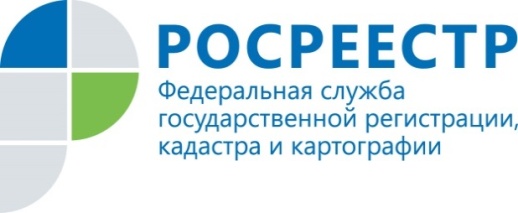 Вопрос-ответ: Хочу сделать в квартире перепланировку. Куда обратиться?